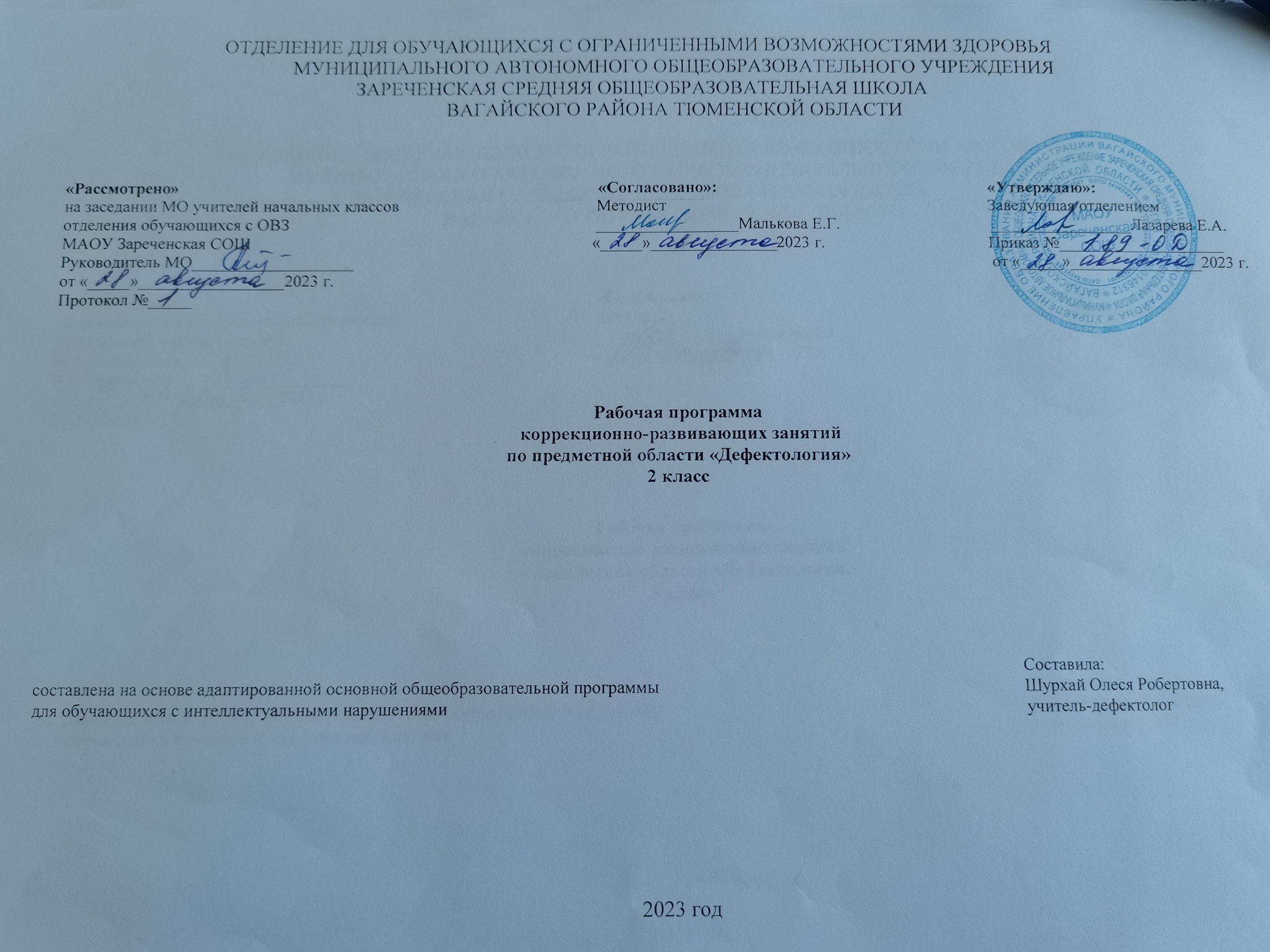 1. Пояснительная запискаРабочая программа коррекционного курса по «Дефектологии» (2 класс I вариант) ФГОС образования обучающихся с интеллектуальными нарушениями разработана на основании следующих нормативно-правовых документов:Федерального закона от 29.12.2012г. №273-ФЗ «Об образовании в РФ»;Приказа Министерства образования и науки Российской Федерации №1599 от 19.12.2014 г. «Об утверждении федерального государственного образовательного стандарта образования обучающихся с умственной отсталостью (интеллектуальными нарушениями)»;Учебного плана отделения для обучающихся с ограниченными возможностями здоровья муниципального автономного образовательного учреждения Зареченской средней образовательной школы;Адаптированной образовательной программы отделения для обучающихся с ограниченными возможностями здоровья муниципального автономного образовательного учреждения Зареченской средней образовательной школы.   Рабочая программа ориентирована на оказание помощи и поддержки учащимся, имеющих трудности в формировании познавательной, эмоциональной и личностной сферах, способствует поиску эффективных путей преодоления возникающих трудностей в совместной учебно-игровой деятельности, направлена на развитие психических процессов у детей, имеющих низкий уровень познавательного развития и учащихся с интеллектуальными нарушениями.Цель: развитие и коррекция ВПФ, познавательных процессов младших школьников с целью улучшения восприятия, переработки и усвоения программного материала, повышение уровня обучаемости учащихся, имеющих низкий и ниже возрастной нормы уровень познавательной сферы детей с ОВЗ.Задачи:Обучающие:- формирование общеинтеллектуальных умений (операции сравнения, обобщения, выделение существенных признаков и закономерностей, анализа, гибкость мыслительных процессов);- углубление и расширение знаний учащихся исходя из интересов и специфики их способностей.Развивающие:- формирование и развитие логического мышления;- развитие внимания (устойчивость, концентрация, расширение объёма, переключение и т.д.);- развитие памяти (формирование навыков запоминания, устойчивости, развитие смысловой памяти);- развитие речевой деятельности;- развитие пространственного восприятия и сенсомоторной координации;- развитие психологических предпосылок овладения учебной деятельностью (умение копировать образец, умение слушать и слышать учителя, умение учитывать в своей работе заданную систему требований);- развитие речи и словарного запаса учащихся;- развитие быстроты реакции.Воспитательные:- формирование положительной мотивации к учению.2. Общая характеристика коррекционного курсаПервой ступенью познания мира является чувственный опыт человека. Успешность умственного, физического, эстетического воспитания в значительной степени зависит от качества сенсорного опыта детей, т.е. от того, насколько полно ребенок воспринимает окружающий мир. У детей с умеренной, тяжелой, глубокой умственной отсталостью процессы восприятия, памяти, мышления, речи, двигательных и других функций нарушены или искажены, поэтому формирование предметных действий происходит со значительной задержкой. У многих детей с ТМНР, достигших школьного возраста, действия с предметами остаются на уровне неспецифических манипуляций. В этой связи ребенку необходима специальная обучающая помощь, направленная на формирование разнообразных видов предметно-практической деятельности. Обучение начинается с формирования элементарных специфических манипуляций, которые со временем преобразуются в произвольные целенаправленные действия с различными предметами и материалами.3. Описание места в учебном плане Коррекционно-развивающие занятия с учителем-дефектологом рассчитаны на 2 часа в неделю, общее количество часов за год 68.4. Личностные и предметные результаты освоения коррекционного курса- осознание себя как гражданина России; формирование чувства гордости за свою Родину;- воспитание уважительного отношения к иному мнению, истории и культуре других народов;- сформированность адекватных представлений о собственных возможностях, о насущно необходимом жизнеобеспечении;- овладение начальными навыками адаптации в динамично изменяющемся и развивающемся мире;- овладение социально-бытовыми навыками, используемыми в повседневной жизни;- владение навыками коммуникации и принятыми нормами социального взаимодействия, в том числе владение вербальными и невербальными коммуникативными компетенциями, использование доступных информационных технологий для коммуникации;- способность к осмыслению социального окружения, своего места в нем, принятие соответствующих возрасту ценностей и социальных ролей;- принятие и освоение социальной роли обучающегося, проявление социально значимых мотивов учебной деятельности;- сформированность навыков сотрудничества с взрослыми и сверстниками в разных социальных ситуациях;- способность к осмыслению картины мира, ее временно-пространственной организации; формирование целостного, социально ориентированного взгляда на мир в его органичном единстве природной и социальной частей;- воспитание эстетических потребностей, ценностей и чувств;- развитие этических чувств, проявление доброжелательности, эмоционально-нравственной отзывчивости и взаимопомощи, проявление сопереживания к чувствам других людей;- сформированность установки на безопасный, здоровый образ жизни, наличие мотивации к творческому труду, работе на результат, бережному отношению к материальным и духовным ценностям;- проявление готовности к самостоятельной жизни.Должны повыситься:    - уровень работоспособности;- уровень развития мелкой моторики пальцев рук;- уровень развития памяти;- уровень развития внимания;- уровень развития мышления;- уровень развития восприятия;- уровень развития произвольной сферы;- интеллектуального развития;- уровень развития воображения.- речевой активности;- познавательной активности.- уровень навыков общения со взрослыми и сверстниками.Учащиеся должны уметь:- контролировать себя, находить ошибки в работе и самостоятельно их исправлять;- работать самостоятельно в парах, в группах.- уметь владеть операциями анализа, сравнения, синтеза.- уметь выделять существенные элементы, части.- уметь устанавливать закономерности, находить сходства – различия, тождество, соотносить часть – целое, сравнивать по существенным признакам, выделять четвертый лишний предмет и др.- уметь устанавливать положительный эмоциональный контакт.- использовать навыки невербального и вербального общения.- уметь ориентироваться во времени и в пространственных представлениях. - уметь выделять основное в содержании части или рассказа в целом, определить с помощью учителя смысл прочитанного;- уметь передать свое отношение к поступкам или событиям.- уметь применять средства выразительности.- понимать чувства и переживания окружающих людей.5. Содержание коррекционного курсаДиагностическое обследование.Обследование устной и письменной речи, математических представлений.Исследование уровня развития ВПФ, временных представлений, пространственной ориентировки, представлений об окружающем.Развитие мелкой моторики, графомоторных навыков, мнестических процессов и восприятияРазвивать графические умения, зрительно-двигательную координацию: умение обводить трафареты, шаблоны; умение обводить изображения по контуру; умение раскрашивать изображение с соблюдением его границ; умение штриховать фигуры прямыми линиями в основных и диагональных направлениях; умение копировать геометрические фигуры, их ряды; развивать точность движений в процессе практических упражнений по заданию педагога; умение устанавливать отношения последовательности между выполняемыми действиями (сначала, потом и т. п.). Развивать зрительный анализ и синтез: умение выделять части, детали объекта наблюдения (натурального предмета, предметного изображения); умение выделять внешние признаки частей объекта наблюдения (цвет, форма, величина и др.); умение узнавать объекты по описанию; умение складывать изображение из деталей; умение группировать предметы по двум (трем) внешним признакам одновременно. Развивать зрительную память и восприятие: умение находить отличительные и общие признаки двух предметов по инструкции педагога; умение сравнивать два предмета по образцу (опорной схеме); умение узнавать предметы на зашумленном фоне и в варианте «наложенных» друг на друга изображений. Развивать мышление: умение устанавливать отношения последовательности между выполняемыми действиями (сначала, потом и т. п.); умение сравнивать выполненную статичную позу («зайчик», «цветок» и т. п.) с образцом (демонстрация учителем, рисунок).Развитие устной речи и мышления Развитие артикуляционного аппарата, коррекция работы органов артикуляции. Формирование лексической стороны речи, словообразование. Развивать речевое подражание, словообразование, активный словарь: умение звукоподражания (животных, птиц, окружающей среды), умение называть окружающие предметы, их части; умение использовать в речи слова обобщающего характера (мебель, посуда, обувь, овощи, фрукты и др.);  Развивать мышление: умения устанавливать взаимоотношения «целое - часть», умение группировать предметы по видовым признакам;Формирование связной речи Развивать диалогическую речь: умения отвечать на вопросы собеседника; умение задавать вопросы; умение выражать просьбу, благодарность, утверждение, отрицание. Развивать монологическую речь: умение описывать предмет на основе его восприятия и по представлению (по системе наводящих вопросов педагога, с опорой на символический план). Развивать мышление: умение устанавливать причинно-следственные связи между объектами, изображенными на картинках; умение устанавливать отношения последовательности (что было сначала, что потом и т. д.)Итоговая диагностика Обследование устной и письменной речи, математических представлений.Исследование уровня развития ВПФ, временных представлений, пространственной ориентировки, представлений об окружающем.                                                              Формы, способы, методы и средства реализации программыКоррекционно-развивающее обучение построено таким образом, что один вид деятельности сменяется другим. Это позволяет сделать работу детей динамичной, насыщенной и менее утомительной благодаря частым переключениям с одного вида деятельности на другой.Обязательными условиями при проведении занятий являются:планирование материала от простого к сложному, дозирование помощи взрослого, постепенный переход от совместной деятельности с педагогом к самостоятельной работе учащегося.Игры и упражнения, предлагаемые детям выстроены так, что четко прослеживается тенденция к усложнению заданий, словарного материала. С каждым занятием задания усложняются. Увеличивается объём материала для запоминания, наращивается темп выполнения заданий.Данной программой предусмотрена система коррекционно-развивающего обучения, где игры и упражнения, подобраны таким образом, что её задачи реализуются одновременно по нескольким направлениям работы на каждом занятии (от 4 до 6 направлений).Структура построения коррекционно-развивающего занятияКаждое занятие состоит из 5-ти частей:Организационный момент. (2 мин.)Повторение пройденного на предыдущем занятии. (8 мин.)Основная часть. Включает 4-6 направлений КРО (см. учебно-тематический план), специально подобранные игры и упражнения, исходя из индивидуальных особенностей ребёнка и потребностей в коррекционном воздействии.На данном этапе занятия проводятся следующие виды работы:Сообщение новых знаний (10 мин.)Закрепление полученных знаний. (15 мин.)Итог. Обсуждение результатов работы на занятии (2 мин.)Физкультминутка. Проводится 1-3 раза в течение занятия на любом его этапе в зависимости от работоспособности ребёнка. (3 мин.)Может включать:1. Гимнастику для глаз;2. Гимнастику для пальцев рук;3. Артикуляционную гимнастику;4. Дыхательную гимнастику;5. Психогимнастику;6. Динамические игры для развития внимания, самоконтроля, произвольной регуляции, коррекции импульсивности.На занятия к учителю-дефектологу дети зачисляются на основании заключения ПМПК.Критерии оценки результативности работы по программеМониторинг диагностических данных первичной, итоговой диагностики психолого-педагогического обследования обучающихся является критерием эффективности реализации коррекционной программы. Положительным результатом служит динамика в познавательном и речевом развитии детей; заметные улучшения в формировании волевой регуляции и произвольной деятельности, навыков контроля и самоконтроля, умения общаться и сотрудничать.6. Календарно-тематическое планирование 7. Описание материально-технического обеспечения образовательной деятельностиДидактические и методические пособия для учителя:1. Обучение детей с нарушениями интеллектуального развития (Олигофренопедагогика)/ Пузанов Б.П., М.: АСАДЕМА, 2001г.2. Обучение детей с выраженным недоразвитием интеллекта/ Бгажнокова И.М., М.: Владос, 2010г.3. Программа специальных (коррекционных) образовательных учреждений VIII вида: Подготовительный, 1—4 классы /4 издание.Под ред. В.В. Воронковой, М.: Просвещение, 2006 г.4. Сенсорное воспитание детей с отклонениями в развитии: сб. игр и игровых упражнений / Л.А. Метиева, Э.Я. Удалова. (Специальная психология)/ Метиева Л.А., М.: Книголюб, 2007 г.5. Лечебная педагогика: (дошкольный возраст: советы педагогам и родителям по подготовке к обучению детей с особыми проблемами в развитии / Е.М. Мастюкова, М.: Гуманит. изд. центр ВЛАДОС, 1997 г.6. «Радужная страна» Знакомство с цветом./ Р.Волков, Волгоград «Учитель» 2003г -56с7. Занятия по психогимнастике. Методическое пособие/Е.А Алябьева, М.: Сфера,2008 г.8. «Сказкотерапия»/ Вачков И.В., М.: Ось-89 2001 г.9. Психогимнастика/ Чистякова М.И., М.: Сфера, 1990 г.10. Развитие эмоционального мира детей/КряжеваН.Л, Ярославль, 1996 г.11. «Сказкотерапия для детей дошкольного и школьного возраста»/ Короткова Л.Д., ЦГЛ М. 2003 г12. «Первые шаги школьного психолога»/ Самоукина Н.В., Дубна «Феникс» 2002г.13. «Игры, развивающие психические качества личности школьника»/ Шмаков С.А., ЦГЛ Москва 2004 г.Наглядно-дидактический материал:Разноцветные ленты, шары, кубики, кирпичики, мешочки, мячи.Игрушки сюжетные: кошка, зайчик, медвежонок, собачка, лягушка и др.Мозаика, шнуровка, пазлы, приспособления для нанизывания предметов на шнур.Разрезные и парные картинки.Цветные счётные палочки.«Чудесный мешочек».Объёмные формы.Плоскостные фигуры.Объемные мячи (пластмассовые, резиновые, мячи с шипами).Трафареты, шаблоны.Штриховки.Материал для лепки, аппликации, рисования.Наборы из геометрических фигур.«Застегни пуговицы».«Танграм».Дидактические игры.№Тема урокаЧасыДата проведенияДата проведения№Тема урокаЧасыПланФакт1Вводный урок «1 сентября – вперед к знаниям» в игровой форме.12Диагностическое обследование импрессивной и экспрессивной речи, пассивного словаря, слуховых функций.13Исследование уровня ВПФ. 14Исследование уровня мнестических процессов и восприятия.15Исследование уровня временных навыков.16Упражнения для развития мелкой моторики и сенсорных навыков.17Вырезание шаблонов, разукрашивание. 18Сенсорные эталоны (цвет, форма). 19Упражнения для дифференциации цвета и формы.110Геометрический орнамент.111Штриховка, копирование, разукрашивание с соблюдением границ.112Геометрические фигуры, развитие зрительного восприятия. 113Работа с предметами (выделение частей предмета, складывание целого из частей).114Работа с предметами (выделение сходных и отличительных деталей).115Формирование навыка группирования предметов.116Коррекция внимания при описании осени.117Сравнение двух предметов. Геометрический диктант.118Подвижные игры. Пространственная ориентировка.119Развитие творческих способностей. Аппликация «Осенний букет».120Развитие артикуляционного аппарата. Совместное пение.121Игровая деятельность у зеркала.122Развитие брюшного дыхания. Комплекс упражнений.123Группирование предметов по видовым признакам.124Тренировка внимания. Задания по карточкам.125Рисование ватными палочками «Тыква».126Развитие транзитивности с помощью объемных предметов.127Расширение и конкретизация представлений о цветах. 128Формирование знаний об обобщающих словах.129Промежуточная диагностика ЗУН обучающегося.130Развитие логического мышления по картинкам «Один-много».131Развитие логического мышления по карточкам, составление узоров.132Промежуточная диагностика.133Промежуточная диагностика. Психогимнастика.134Развитие творческих способностей. Развитие воображения. Изготовление поделки из ваты.135Логические упражнения.136Литературное слушание. Обсуждение прослушанного текста. Отгадывание загадок.137Тренировка произвольного запоминания зрительно воспринимаемых объектов. 138Развитие невербального мышления. Жесты и мимика.139Невербальное общение. Звукоподражание.140Альтернативная коммуникация.141Развитие интонационной стороны речи в игровой форме.142Побуждение к образованию звуков и букв. Звукоподражание.143Изготовление открытки к 23 февраля.144Закрепление навыков и форм общения. Дидактические игры.145Тренировка слуховой памяти. Развитие мышления.146Изготовление подарка к 8 марта для мам. 147Повышение объёма внимания, развитие зрительного запоминания. 148Развитие слухового внимания.149Изготовление поделки к 8 марта.150Развитие слуховой памяти. Развитие мышления.151Развитие речевой деятельности. Работа с предметными картинками.152Развитие речевой деятельности. Работа с речевыми шаблонами.153Развитие мелкой моторики, пластилинография.154Развитие навыка срисовывания.155Развитие навыка копирования, навыка работы по заданному образцу.156Развитие графомоторного навыка. Развитие письма. 157Дыхательная гимнастика, постановка правильного дыхания.158Артикуляционные упражнения, работа у зеркала.159Развитие общей моторики. Подвижные игры.160Развитие элементарных количественных представлений.161Дидактические игры с геометрическими фигурами.162Развитие кругозора. Редкие и вымирающие животные и растения. Красная книга России. 163Конструирование поздравлений с Днём Победы ветеранам, учителям, родным.164Труд людей летом. Коррекция мышления на основе упражнений в установлении причинно – следственных связей.165Обследование импрессивной и экспрессивной речи.166Обследование слухового восприятия.167Исследование уровня развития ВПФ, временных представлений.168Исследование уровня пространственной ориентировки, представлений об окружающем.1